                                                                                 Ο Δηλών                                                                                      ……………………………….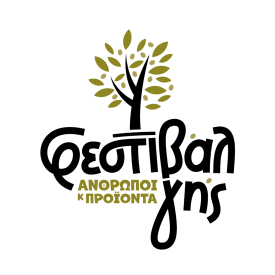 ΠΟΛΙΤΙΚΗ ΧΟΡΗΓΙΩΝΤετάρτη 25 Αυγούστου -  Κυριακή 29 Αυγούστου 2021ΠΟΛΙΤΙΚΗ ΧΟΡΗΓΙΩΝΤετάρτη 25 Αυγούστου -  Κυριακή 29 Αυγούστου 2021Εκθεσιακό Αναπτυξιακό Κέντρο Αγυιάς ΧανίωνΕκθεσιακό Αναπτυξιακό Κέντρο Αγυιάς ΧανίωνΔηλώσεις συμμετοχής  έως 5 Αυγούστου 2021Πληροφορίες τηλ. 2821034200 – email: festivalgis@chania.grΔηλώσεις συμμετοχής  έως 5 Αυγούστου 2021Πληροφορίες τηλ. 2821034200 – email: festivalgis@chania.grΣΤΟΙΧΕΙΑ ΕΤΑΙΡΕΙΑΣΣΤΟΙΧΕΙΑ ΕΤΑΙΡΕΙΑΣΣΤΟΙΧΕΙΑ ΕΤΑΙΡΕΙΑΣΕΠΩΝΥΜΙΑ:                                                                         ΔΙΑΚΡΙΤΟΣ ΤΙΤΛΟΣ:                  		               ΕΠΩΝΥΜΙΑ:                                                                         ΔΙΑΚΡΙΤΟΣ ΤΙΤΛΟΣ:                  		               ΕΠΩΝΥΜΙΑ:                                                                         ΔΙΑΚΡΙΤΟΣ ΤΙΤΛΟΣ:                  		               ΕΠΑΓΓΕΛΜΑ:                                                                       ΑΦΜ:	ΔΟΥ:                   	  ΕΠΑΓΓΕΛΜΑ:                                                                       ΑΦΜ:	ΔΟΥ:                   	  ΕΠΑΓΓΕΛΜΑ:                                                                       ΑΦΜ:	ΔΟΥ:                   	  ΟΔΟΣ:                                                                                   ΑΡΙΘΜΟΣ:	Τ.Κ:		ΟΔΟΣ:                                                                                   ΑΡΙΘΜΟΣ:	Τ.Κ:		ΟΔΟΣ:                                                                                   ΑΡΙΘΜΟΣ:	Τ.Κ:		ΠΟΛΗ:                                                                                   ΝΟΜΟΣ:			ΠΟΛΗ:                                                                                   ΝΟΜΟΣ:			ΠΟΛΗ:                                                                                   ΝΟΜΟΣ:			ΤΗΛ. ΕΠΙΚΟΙΝ.:                                                                    E-MAIL:                                  	ΤΗΛ. ΕΠΙΚΟΙΝ.:                                                                    E-MAIL:                                  	ΤΗΛ. ΕΠΙΚΟΙΝ.:                                                                    E-MAIL:                                  	ΙΣΤΟΣΕΛΙΔΑ:                                                                                  	                               ΙΣΤΟΣΕΛΙΔΑ:                                                                                  	                               ΙΣΤΟΣΕΛΙΔΑ:                                                                                  	                               ΥΠΕΥΘΥΝΟΣ ΓΙΑ ΤΗ ΣΥΜΜΕΤΟΧΗ:                      ΥΠΕΥΘΥΝΟΣ ΓΙΑ ΤΗ ΣΥΜΜΕΤΟΧΗ:                      ΥΠΕΥΘΥΝΟΣ ΓΙΑ ΤΗ ΣΥΜΜΕΤΟΧΗ:                      ΜΕΓΑΣ ΧΡΥΣΟΣΠεριγραφή Παροχών Χορηγίας € 300.00€ 500.00€ 1,000.00€3.000.00€5,000.00Εμφάνιση του χορηγού σε ανάλογη θέση σε όλα τα roll up  banner που θα τοποθετηθούν στους  χώρους της εκδήλωσης για να προβάλουν τους χορηγούς.√√√√√Εμφάνιση του χορηγού στo φυλλάδιο που θα διανεμηθεί σε όλους τους επισκέπτες.√√√√√Εμφάνιση του χορηγού  σε ανάλογη θέση, στο media wall που θα τοποθετηθεί σε εσωτερικό χώρο και θα χρησιμοποιηθεί για δηλώσεις ομιλητών και καλεσμένων, στα ΜΜΕ.√√√√Εμφάνιση του χορηγού σε τηλεοπτικά ΣΠΟΤ πριν το event.√√√√Εμφάνιση του χορηγού σε ραδιοφωνικά ΣΠΟΤ πριν το event.√√√Αναφορά του χορηγού στις προσκλήσεις που θα σταλούν .√√√Δυνατότητα τοποθέτησης 2 ανεξάρτητων rollup banner του χορηγού στον χώρο της γραμματείας – information desk.√√Εμφάνιση του χορηγού στο οπισθόφυλλο του folder που θα διανεμηθεί σε όλους τους επισκέπτες.√√Συμμετοχή υψηλόβαθμου στελέχους του χορηγού σε πάνελ ομιλητών όπου θα γίνει και ειδική αναφορά του ως  (μεγάλος ή χρυσός) χορηγός.√√Ειδική αναφορά του Δημάρχου, του προέδρου του Επιμελητηρίου και του Αντιπεριφεριάρχη κατά την ομιλία του στον χορηγό.√√Δυνατότητα τοποθέτησης περιπτέρου / info kiosk στον χώρο της γραμματείας – information desk.√√Αποκλειστικότητα όσον αφορά το είδος της δραστηριότητας του χορηγού.√√Ένθεση και διανομή εντύπου του χορηγού στην τσάντα ή folder του event. Το υλικό του εντύπου θα αφορά αποκλειστικά προϊόντα ή υπηρεσίες του χορηγού και το μέγεθος του μπορεί να είναι Α4 και μέχρι 32 σελίδες το μέγιστο.√√Δυνατότητα τοποθέτησης 2 ανεξάρτητων rollup banner του χορηγού στον χώρο που θα πραγματοποιηθούν οι ομιλίες.√Καθολική αποκλειστικότητα όσον αφορά την κατηγορία της χορηγίας (μοναδικός χρυσός χορηγός).√Συμμετοχή υψηλόβαθμου στελέχους του χορηγού στην απονομή αναμνηστικών σε διακεκριμένους ομιλητές.√ΕΠΙΛΟΓΗ ΠΑΚΕΤΟΥ ΧΟΡΗΓΙΑΣ (Συμπληρώστε με χ) 